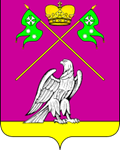 АДМИНИСТРАЦИЯ МУНИЦИПАЛЬНОГО  ОБРАЗОВАНИЯ  ВЫСЕЛКОВСКИЙ  РАЙОНПОСТАНОВЛЕНИЕот 29.11.2022                                                                                                   № 1465 ст-ца ВыселкиО внесении изменений в постановление администрации муниципального образования Выселковский район от 30 марта 2022 года  № 246  «О порядке  предоставления, использования и возврата бюджетных кредитов, предоставляемых из районного бюджета бюджетам сельских поселений муниципального образования  Выселковский район, и правилах проведения реструктуризации муниципального долга по ним в 2022 году» В соответствии с решением Совета муниципального образования Выселковский район от 21 декабря 2021 года № 1-85 «О бюджете муниципального образования Выселковский район на 2022 год и плановый период 2023 и 2024 годов»  п о с т а н о в л я ю: 1. Внести изменения в приложение № 2 к постановлению администрации муниципального   образования   Выселковский   район   от  30 марта 2022 года № 246 «О  порядке предоставления, использования и возврата бюджетных кредитов, предоставляемых из районного бюджета бюджетам сельских поселений муниципального образования  Выселковский район, и правилах проведения реструктуризации муниципального долга по ним в 2022 году», изложив его в новой редакции (приложение). 2. Финансовому управлению администрации муниципального образования Выселковский район (Колесникова) направить настоящее постановление в отдел Муниципальный центр управления  администрации муниципального образования Выселковский район в формате Word, для опубликования на официальном сайте администрации муниципального образования Выселковский район  в сети «Интернет».3. Отделу Муниципальный центр управления  администрации муниципального образования Выселковский район (Абушаев) разместить (опубликовать) данное постановление на официальном сайте  администрации муниципального образования Выселковский район в сети Интернет.4. Контроль за выполнением настоящего постановления возложить на заместителя главы муниципального образования Выселковский район, начальника финансового управления администрации муниципального образования Выселковский район И.А. Колесникову.5. Постановление    вступает   в   силу   на   следующий  день  после   его официального опубликования. Первый заместитель главы муниципального образованияВыселковский район					                          Т.П. КоробоваПРИЛОЖЕНИЕк постановлению администрациимуниципального образованияВыселковский районот 29.11.2022 № 1465«ПРИЛОЖЕНИЕ № 2УТВЕРЖДЕНЫпостановлением администрациимуниципального образованияВыселковский районот 30 марта 2022 года № 246( в редакции постановленияадминистрации муниципальногообразования Выселковский районот  29.11.2022 № 1465)ПРАВИЛА
проведения в 2022 году реструктуризации муниципального долга по бюджетным кредитам, предоставленным из районного бюджета бюджетам  сельских поселений муниципального образования Выселковский район1. Настоящие Правила устанавливают основания, условия и порядок проведения в 2022 году реструктуризации муниципального долга сельских поселений муниципального образования Выселковский район по бюджетным кредитам, предоставленным из районного бюджета бюджетам сельских поселений муниципального образования Выселковский район (далее – сельские поселения).2. Реструктуризация муниципального долга сельских поселений по бюджетным кредитам, предоставленным из районного бюджета бюджетам сельских поселений (далее - реструктуризация), осуществляется на основных условиях, установленных  пунктом 12 решения Совета муниципального образования Выселковский район от 21 декабря 2021 года № 1-85 «О бюджете муниципального образования Выселковский район на 2022 год и на плановый период 2023 и 2024 годов», (далее - Решение), в порядке и на условиях, установленных настоящими Правилами, с учетом статей 93.8 и 105 Бюджетного кодекса Российской Федерации.Реструктуризация осуществляется способами, предусмотренными подпунктами 2 и 3  пункта 12 Решения.3. Реструктуризация проводится на основании обращения главы сельского поселения муниципального образования Выселковский район (далее соответственно - глава сельского поселения, обращение), при условии отсутствия просроченной задолженности по уплате суммы основного долга, процентов (платы) за пользование бюджетными кредитами, задолженности по уплате пени за их несвоевременный возврат.Решение о проведении реструктуризации принимается администрацией муниципального образования Выселковский район (далее - Администрация) в форме постановления, на основании которого заключается дополнительное соглашение к договору о предоставлении бюджетного кредита, заключенному между Администрацией и  администрацией сельского поселения  в соответствии с Бюджетным кодексом Российской Федерации и уставом муниципального образования (далее соответственно - дополнительное соглашение, договор).Дополнительное соглашение заключается в соответствии с Бюджетным кодексом Российской Федерации и уставом муниципального образования.4. Обращение о реструктуризации способом, предусмотренным подпунктом 2 пункта 12 Решения, представляется в Администрацию при невозможности погашения указанной задолженности сельским поселением в сроки, установленные договором.5. Администрация в течение 10 рабочих дней с даты поступления обращения, указанного в пункте 4 настоящих Правил, принимает решение о проведении реструктуризации и заключает дополнительное соглашение, а в случае несоответствия  Требованиям пункта 3 настоящих Правил принимает решение об отказе в проведении реструктуризации. При этом главе сельского поселения направляется письмо Администрации с указанием причины отказа в проведении реструктуризации в течение 5 рабочих дней с даты принятия решения об отказе.6. Обращение о реструктуризации способом, предусмотренным подпунктом 3 пункта 12 Решения, представляется в Администрацию  не позднее 9 декабря 2022 года.Обращение, указанное в абзаце первом настоящего пункта, должно содержать обоснование необходимости проведения реструктуризации, сумму задолженности, предполагаемой к реструктуризации (в разрезе договоров).7. Реструктуризация способом, предусмотренным подпунктом 3 пункта 12 Решения, осуществляется при условии принятия муниципальным образованием обязательств по:1) обеспечению погашения задолженности по основному долгу сельского поселения в объеме 5 процентов от суммы основного долга сельского поселения не позднее 16 декабря 2022 года;2) соблюдению установленных высшим исполнительным органом государственной власти Краснодарского края нормативов формирования расходов на оплату труда депутатов, выборных должностных лиц местного самоуправления, осуществляющих свои полномочия на постоянной основе, муниципальных служащих и (или) содержание органов местного самоуправления;8. Администрация в течение 5 рабочего дня с даты поступления обращения, указанного в пункте 6 настоящих Правил, рассматривает представленные документы, принимает решение о проведении реструктуризации и заключает дополнительное соглашение, а в случае несоответствия Требованиям пункта 3 настоящих Правил и условиям, установленным пунктом 6 настоящих Правил, принимает решение об отказе в проведении реструктуризации. При этом главе сельского поселения направляется письмо Администрации с указанием причины отказа в проведении реструктуризации в течение 5 рабочих дней с даты принятия решения об отказе.9. Дополнительное соглашение должно содержать:способ реструктуризации муниципального долга сельского поселения;срок погашения задолженности по основному долгу сельского поселения;размер списания и сумму основного долга сельского поселения по договору, подлежащую списанию (при реструктуризации в соответствии с подпунктом 3 пункта 12 Решения);размер и срок платы за пользование средствами районного бюджета, начисляемой на задолженность по основному долгу сельского поселения (при реструктуризации в соответствии с подпунктом 3 пункта 12 Решения);обязательства, принимаемые сельским поселением (при реструктуризации в соответствии с подпунктом 3 пункта 12 Решения);меры ответственности за неисполнение и (или) нарушение условий реструктуризации (при реструктуризации в соответствии с подпунктом 3 пункта 12 Решения);Срок действия договора при реструктуризации в соответствии с подпунктом 3 пункта 12 Решения устанавливается до 31 декабря 2022 года.10. Размер списания суммы основного долга сельского поселения по бюджетным кредитам, предоставленным из районного бюджета на частичное покрытие дефицита бюджета, для сельского поселения определяется в пределах 95 процентов остатка непогашенной задолженности по основному долгу сельского поселения, по состоянию на 1 декабря 2022 года.11. Задолженность по основному долгу сельского поселения признается реструктурированной с даты подписания обеими сторонами дополнительного соглашения.12. Плата за пользование средствами районного бюджета осуществляется сельскими поселениями в пределах сроков, предусмотренных договором (дополнительным соглашением).13. Финансовое управление администрации муниципального образования Выселковский район  (далее – финансовое управление) проводит проверку соблюдения сельским поселением обязательств:до 16 декабря 2022 года - предусмотренных подпунктом 1 пункта 7 настоящих Правил;до 31 декабря 2022  года - предусмотренных подпунктами 2 пункта 7 настоящих Правил.14. Неисполнение сельским поселением обязательств, указанных в пункте 7  настоящих Правил, при проведении реструктуризации в соответствии с подпунктом 3 пункта 12 Решения, выявленных в результате проверки соблюдения сельским поселением обязательств, влечет принятие в течение 5 рабочих дней с даты завершения проверки  финансовым управлением  решения об одностороннем отказе от договора в форме постановления администрации муниципального образования Выселковский район (далее - постановление).Уведомление об одностороннем отказе от договора направляется главе сельского поселения в течение 5 рабочих дней с даты принятия соответствующего постановления.При направлении уведомления об одностороннем отказе от договора Администрация предъявляет к платежу объем средств в сумме основного долга сельского поселения по договору, списанной в соответствии с дополнительным соглашением, а также объем средств в сумме непогашенной задолженности по основному долгу сельского поселения.При расторжении договора вследствие одностороннего отказа от договора объем средств в сумме основного долга сельского поселения по договору, списанной в соответствии с дополнительным соглашением, а также объем средств в сумме непогашенной задолженности по основному долгу сельского поселения подлежат оплате в течение двух месяцев с даты принятия постановления.15. Глава сельского поселения несет ответственность за достоверность и полноту документов и материалов, представляемых в соответствии с настоящими Правилами.16. Контроль за своевременным погашением в районный бюджет задолженности по основному долгу сельского поселения и внесением платы за пользование средствами районного бюджета осуществляется финансовым управлением.Заместитель главы муниципальногообразования Выселковский район,начальник финансового управленияадминистрации муниципальногообразования Выселковский район                                            И.А. Колесникова